ПРОТОКОЛ № _____Доп. Вр.                    в пользу                                           Серия 11-метровых                    в пользу                                            Подпись судьи : _____________________ /_________________________ /ПредупрежденияУдаленияПредставитель принимающей команды: ______________________ / _____________________ Представитель команды гостей: _____________________ / _________________________ Замечания по проведению игры ______________________________________________________________________________________________________________________________________________________________________________________________________________________________________________________________________________________________________________________________________________________________________________________________________________________________________________________________________________________________________________________________Травматические случаи (минута, команда, фамилия, имя, номер, характер повреждения, причины, предварительный диагноз, оказанная помощь): _________________________________________________________________________________________________________________________________________________________________________________________________________________________________________________________________________________________________________________________________________________________________________________________________________________________________________Подпись судьи:   _____________________ / _________________________Представитель команды: ______    __________________  подпись: ___________________    (Фамилия, И.О.)Представитель команды: _________    _____________ __ подпись: ______________________                                                             (Фамилия, И.О.)Лист травматических случаевТравматические случаи (минута, команда, фамилия, имя, номер, характер повреждения, причины, предварительный диагноз, оказанная помощь)_______________________________________________________________________________________________________________________________________________________________________________________________________________________________________________________________________________________________________________________________________________________________________________________________________________________________________________________________________________________________________________________________________________________________________________________________________________________________________________________________________________________________________________________________________________________________________________________________________________________________________________________________________________________________________________________________________________________________________________________________________________________________________________________________________________________________________________________________________________________________________________________________________________________________________________________________________________________________________________________________________________________________________________________________________________________________________________________________________________________________________________Подпись судьи : _________________________ /________________________/ 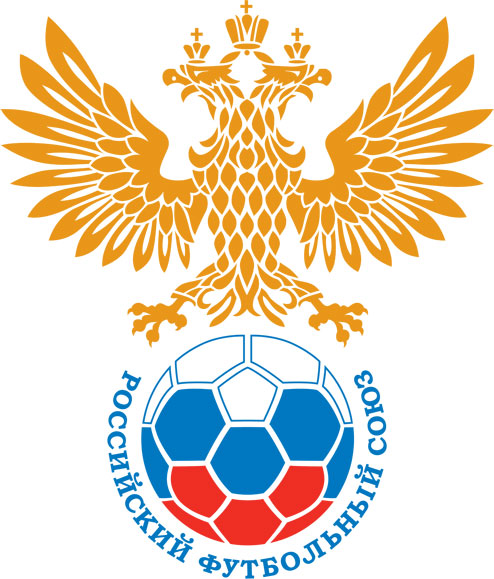 РОССИЙСКИЙ ФУТБОЛЬНЫЙ СОЮЗМАОО СФФ «Центр»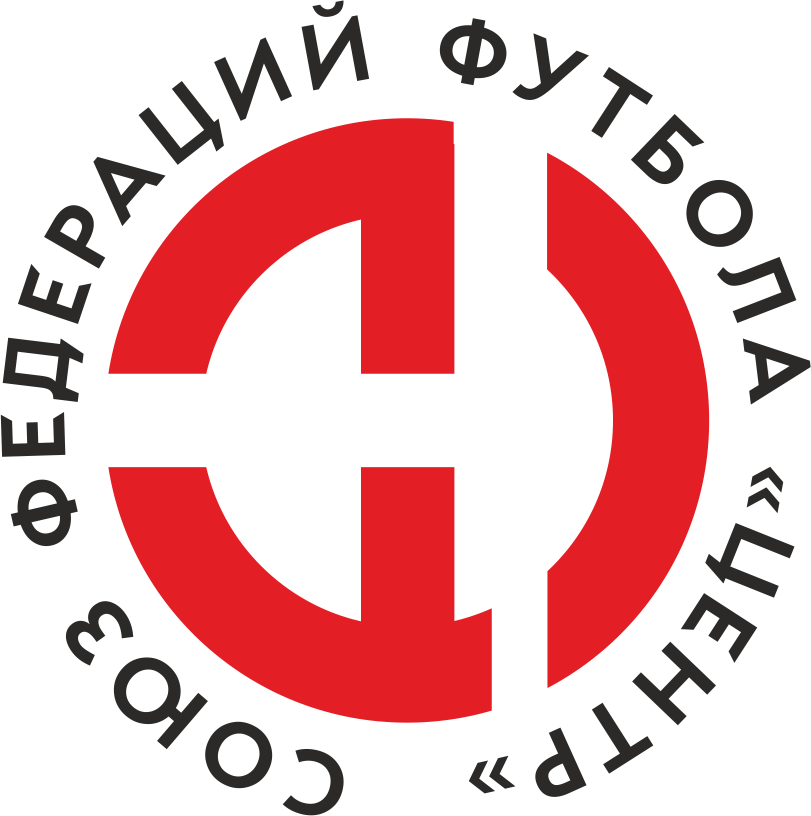    Первенство России по футболу среди команд III дивизиона, зона «Центр» _____ финала Кубка России по футболу среди команд III дивизиона, зона «Центр»Дата:22 мая 2019Калуга-М (Калуга)Калуга-М (Калуга)Калуга-М (Калуга)Калуга-М (Калуга)Авангард-М (Курск)Авангард-М (Курск)команда хозяевкоманда хозяевкоманда хозяевкоманда хозяевкоманда гостейкоманда гостейНачало:16:00Освещение:ЕстественноеЕстественноеКоличество зрителей:100Результат:3:1в пользуКалуга-М (Калуга)1 тайм:1:0в пользув пользу Калуга-М (Калуга)Судья:Таекин Павел  (Рязань)кат.1 помощник:Стародубов Иван (Тула)кат.2 помощник:Попов Дмитрий (Тула)кат.Резервный судья:Резервный судья:Сальников Андрейкат.Инспектор:Артемьев Андрей Эдуардович (Брянск)Артемьев Андрей Эдуардович (Брянск)Артемьев Андрей Эдуардович (Брянск)Артемьев Андрей Эдуардович (Брянск)Делегат:НетНетНетНетСчетИмя, фамилияКомандаМинута, на которой забит мячМинута, на которой забит мячМинута, на которой забит мячСчетИмя, фамилияКомандаС игрыС 11 метровАвтогол1:0Штефан МыкитюкКалуга-М (Калуга)281:1Андрей МатвеевАвангард-М (Курск)672:1Сергей ГаласьКалуга-М (Калуга)883:1Сергей ГаласьКалуга-М (Калуга)90+Мин                 Имя, фамилия                          КомандаОснованиеРОССИЙСКИЙ ФУТБОЛЬНЫЙ СОЮЗМАОО СФФ «Центр»РОССИЙСКИЙ ФУТБОЛЬНЫЙ СОЮЗМАОО СФФ «Центр»РОССИЙСКИЙ ФУТБОЛЬНЫЙ СОЮЗМАОО СФФ «Центр»РОССИЙСКИЙ ФУТБОЛЬНЫЙ СОЮЗМАОО СФФ «Центр»РОССИЙСКИЙ ФУТБОЛЬНЫЙ СОЮЗМАОО СФФ «Центр»РОССИЙСКИЙ ФУТБОЛЬНЫЙ СОЮЗМАОО СФФ «Центр»Приложение к протоколу №Приложение к протоколу №Приложение к протоколу №Приложение к протоколу №Дата:22 мая 201922 мая 201922 мая 201922 мая 201922 мая 2019Команда:Команда:Калуга-М (Калуга)Калуга-М (Калуга)Калуга-М (Калуга)Калуга-М (Калуга)Калуга-М (Калуга)Калуга-М (Калуга)Игроки основного составаИгроки основного составаЦвет футболок: Белые       Цвет гетр: БелыеЦвет футболок: Белые       Цвет гетр: БелыеЦвет футболок: Белые       Цвет гетр: БелыеЦвет футболок: Белые       Цвет гетр: БелыеНЛ – нелюбительНЛОВ – нелюбитель,ограничение возраста НЛ – нелюбительНЛОВ – нелюбитель,ограничение возраста Номер игрокаЗаполняется печатными буквамиЗаполняется печатными буквамиЗаполняется печатными буквамиНЛ – нелюбительНЛОВ – нелюбитель,ограничение возраста НЛ – нелюбительНЛОВ – нелюбитель,ограничение возраста Номер игрокаИмя, фамилияИмя, фамилияИмя, фамилия1Евгений Силаков Евгений Силаков Евгений Силаков 13Даниил Рюмин Даниил Рюмин Даниил Рюмин 5Дмитрий Демин Дмитрий Демин Дмитрий Демин 24Сергей Храпов	 Сергей Храпов	 Сергей Храпов	 4Владислав Василюк Владислав Василюк Владислав Василюк 78Антон Шабанов Антон Шабанов Антон Шабанов 21Роман Маслаков Роман Маслаков Роман Маслаков 8Штефан Мыкитюк Штефан Мыкитюк Штефан Мыкитюк 19Евгений Зайцев (к)Евгений Зайцев (к)Евгений Зайцев (к)10Давид Агекян Давид Агекян Давид Агекян 9Сергей Галась Сергей Галась Сергей Галась Запасные игроки Запасные игроки Запасные игроки Запасные игроки Запасные игроки Запасные игроки 16Федор АрсентьевФедор АрсентьевФедор Арсентьев18Эмиль КурмаевЭмиль КурмаевЭмиль Курмаев40Александр МардарьевАлександр МардарьевАлександр Мардарьев88Максим АульченковМаксим АульченковМаксим Аульченков20Андрей КосенкоАндрей КосенкоАндрей Косенко7Павел ПетраковПавел ПетраковПавел Петраков99Владислав БорисенкоВладислав БорисенкоВладислав Борисенко17Сергей ПавловСергей ПавловСергей Павлов6Никита БондаренкоНикита БондаренкоНикита БондаренкоТренерский состав и персонал Тренерский состав и персонал Фамилия, имя, отчествоФамилия, имя, отчествоДолжностьДолжностьТренерский состав и персонал Тренерский состав и персонал 1Тренерский состав и персонал Тренерский состав и персонал 234567ЗаменаЗаменаВместоВместоВместоВышелВышелВышелВышелМинМинСудья: _________________________Судья: _________________________Судья: _________________________11Давид АгекянДавид АгекянДавид АгекянЭмиль КурмаевЭмиль КурмаевЭмиль КурмаевЭмиль Курмаев373722Евгений ЗайцевЕвгений ЗайцевЕвгений ЗайцевНикита БондаренкоНикита БондаренкоНикита БондаренкоНикита Бондаренко4040Подпись Судьи: _________________Подпись Судьи: _________________Подпись Судьи: _________________33Даниил РюминДаниил РюминДаниил РюминАлександр МардарьевАлександр МардарьевАлександр МардарьевАлександр Мардарьев6969Подпись Судьи: _________________Подпись Судьи: _________________Подпись Судьи: _________________44Штефан МыкитюкШтефан МыкитюкШтефан МыкитюкАндрей КосенкоАндрей КосенкоАндрей КосенкоАндрей Косенко707055Роман МаслаковРоман МаслаковРоман МаслаковВладислав БорисенкоВладислав БорисенкоВладислав БорисенкоВладислав Борисенко818166Сергей ГаласьСергей ГаласьСергей ГаласьСергей ПавловСергей ПавловСергей ПавловСергей Павлов90+90+77Эмиль КурмаевЭмиль КурмаевЭмиль КурмаевПавел ПетраковПавел ПетраковПавел ПетраковПавел Петраков90+90+        РОССИЙСКИЙ ФУТБОЛЬНЫЙ СОЮЗМАОО СФФ «Центр»        РОССИЙСКИЙ ФУТБОЛЬНЫЙ СОЮЗМАОО СФФ «Центр»        РОССИЙСКИЙ ФУТБОЛЬНЫЙ СОЮЗМАОО СФФ «Центр»        РОССИЙСКИЙ ФУТБОЛЬНЫЙ СОЮЗМАОО СФФ «Центр»        РОССИЙСКИЙ ФУТБОЛЬНЫЙ СОЮЗМАОО СФФ «Центр»        РОССИЙСКИЙ ФУТБОЛЬНЫЙ СОЮЗМАОО СФФ «Центр»        РОССИЙСКИЙ ФУТБОЛЬНЫЙ СОЮЗМАОО СФФ «Центр»        РОССИЙСКИЙ ФУТБОЛЬНЫЙ СОЮЗМАОО СФФ «Центр»        РОССИЙСКИЙ ФУТБОЛЬНЫЙ СОЮЗМАОО СФФ «Центр»Приложение к протоколу №Приложение к протоколу №Приложение к протоколу №Приложение к протоколу №Приложение к протоколу №Приложение к протоколу №Дата:Дата:22 мая 201922 мая 201922 мая 201922 мая 201922 мая 201922 мая 2019Команда:Команда:Команда:Авангард-М (Курск)Авангард-М (Курск)Авангард-М (Курск)Авангард-М (Курск)Авангард-М (Курск)Авангард-М (Курск)Авангард-М (Курск)Авангард-М (Курск)Авангард-М (Курск)Игроки основного составаИгроки основного составаЦвет футболок: Синие   Цвет гетр:  СиниеЦвет футболок: Синие   Цвет гетр:  СиниеЦвет футболок: Синие   Цвет гетр:  СиниеЦвет футболок: Синие   Цвет гетр:  СиниеНЛ – нелюбительНЛОВ – нелюбитель,ограничение возрастаНЛ – нелюбительНЛОВ – нелюбитель,ограничение возрастаНомер игрокаЗаполняется печатными буквамиЗаполняется печатными буквамиЗаполняется печатными буквамиНЛ – нелюбительНЛОВ – нелюбитель,ограничение возрастаНЛ – нелюбительНЛОВ – нелюбитель,ограничение возрастаНомер игрокаИмя, фамилияИмя, фамилияИмя, фамилия1Владислав Куницын Владислав Куницын Владислав Куницын 14Александр Беляев Александр Беляев Александр Беляев 22Алексей Сухарев Алексей Сухарев Алексей Сухарев 7Алексей Медведев (к)Алексей Медведев (к)Алексей Медведев (к)3Константин Ковалев Константин Ковалев Константин Ковалев 23Дмитрий Марущенко Дмитрий Марущенко Дмитрий Марущенко 11Дмитрий Степанов Дмитрий Степанов Дмитрий Степанов 19Сергей Ярыгин Сергей Ярыгин Сергей Ярыгин 71Андрей Шатаев Андрей Шатаев Андрей Шатаев 15Максим Тарасов Максим Тарасов Максим Тарасов 57Игорь Иваченков Игорь Иваченков Игорь Иваченков Запасные игроки Запасные игроки Запасные игроки Запасные игроки Запасные игроки Запасные игроки 16Егор СкоробогатькоЕгор СкоробогатькоЕгор Скоробогатько27Андрей МатвеевАндрей МатвеевАндрей Матвеев77Никита АвдеевНикита АвдеевНикита Авдеев83Юрий МаханьковЮрий МаханьковЮрий Маханьков17Иван ПоздняковИван ПоздняковИван Поздняков88Михаил БабаевМихаил БабаевМихаил Бабаев8Владислав НевежинВладислав НевежинВладислав Невежин5Дмитрий Сергеев Дмитрий Сергеев Дмитрий Сергеев Тренерский состав и персонал Тренерский состав и персонал Фамилия, имя, отчествоФамилия, имя, отчествоДолжностьДолжностьТренерский состав и персонал Тренерский состав и персонал 1Тренерский состав и персонал Тренерский состав и персонал 234567Замена Замена ВместоВместоВышелМинСудья : ______________________Судья : ______________________11Дмитрий СтепановДмитрий СтепановАндрей Матвеев45+22Максим ТарасовМаксим ТарасовМихаил Бабаев55Подпись Судьи : ______________Подпись Судьи : ______________Подпись Судьи : ______________33Андрей ШатаевАндрей ШатаевИван Поздняков66Подпись Судьи : ______________Подпись Судьи : ______________Подпись Судьи : ______________44Игорь ИваченковИгорь ИваченковНикита Авдеев77556677        РОССИЙСКИЙ ФУТБОЛЬНЫЙ СОЮЗМАОО СФФ «Центр»        РОССИЙСКИЙ ФУТБОЛЬНЫЙ СОЮЗМАОО СФФ «Центр»        РОССИЙСКИЙ ФУТБОЛЬНЫЙ СОЮЗМАОО СФФ «Центр»        РОССИЙСКИЙ ФУТБОЛЬНЫЙ СОЮЗМАОО СФФ «Центр»   Первенство России по футболу среди футбольных команд III дивизиона, зона «Центр» _____ финала Кубка России по футболу среди футбольных команд III дивизиона, зона «Центр»       Приложение к протоколу №Дата:22 мая 2019Калуга-М (Калуга)Авангард-М (Курск)команда хозяевкоманда гостей